МДОУ ”Детский сад №210”г. ЯрославльСценарий образовательной ситуациив подготовительной группе“ Праздник птиц”.Образовательная область: Познавательное развитие ( формирование целостной картины мира, расширение кругозора ).Подготовила:воспитательМокеичеваЕлена  АлександровнаЦель: формирование представлений об особенностях питания разных видов зимующих птиц.Задачи: - уточнить и актуализировать знания о птицах: их названия, особенности внешнего вида, миграционные особенности ( перелётные, зимующие );- закреплять представления детей о том, что существуют полезные и опасные продукты питания для птиц;- формировать представления о том, какие предпочтения в корме имеют разные птицы;- развивать речь, логическое мышление, произвольную память;- развивать универсальные умения: фиксировать затруднение в деятельности, выявлять его причину, выбирать способы преодоления затруднения;- Обогащать  двигательную активность, развивать зрительно-двигательную координацию.ОборудованиеДемонстрационный материал: Фотоиллюстрации птиц  формата А4 (снегирь, воробей, ворона, голубь, синица, сорока, скворец, журавль, лебедь)Лист А4 с изображением продуктов питания для птиц, одни зачёркнуты, другие обведены (семечки, ягоды, белый хлеб, сало, крупа, чёрный хлеб, чипсы, конфета ).Продукты питания в натуральном виде (несолёные семечки, ягоды, белый хлеб, крупа, несолёное сало, солёный огурец)Картинки птиц для зрительной гимнастики,  мяч.16 видео-слайдов, система ИКТ.Раздаточный материал:Листы А4 на каждого ребёнка с изображением продуктов питания для птиц.Листы А4 с изображением 6 птиц (снегирь, синица, голубь, ворона, воробей и сорока) и полезных кормов (крупа, сало, семечки, ягоды, белый хлеб).Простые карандаши.Ход занятия:Воспитатель собирает детей около себя. 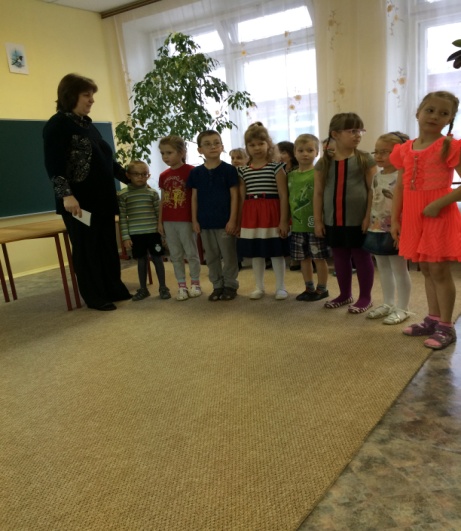 - Любите ли вы ходить в гости?-Приходилось ли вам принимать гостей и устраивать для них праздник?- Чем можно порадовать гостей в праздник? (устроить игры, угостить чем-то вкусным…)1слайд - птичка- СиничкаВоспитатель сообщает детям, что птичка-Синичка захотела пригласить к себе в гости своих друзей – других птиц и устроить для них праздник. Она просит детей помочь ей подготовить для гостей угощение.-Хотите помочь Синице?- Сможете?-Воспитатель говорит, что Синичка хочет показать ребятам фотографии своих друзей- птиц.2 слайд – Воробей- Как называется эта маленькая серо-коричневая  птичка с тёмными пятнами на спинке и чёрным пятном на шейке? ( Воробей)Вос-ль даёт детям картинку-фотографию воробья, они кладут её на стол.3 слайд – Синица- А это что за птица? ( Синица)- Да это фото синицы. Так выглядит и наша Синичка, и её друзья- синички, которых много в нашей местности.-Как вы догадались, что это синица? ( Она маленькая, как воробей, у неё чёрная шапочка, жёлтая грудка, зеленоватая спинка и острый чёрный клюв…)Вос-ль даёт детям картинку-фото синицы, они кладут её на стол.Аналогично определяется название других птиц, проговариваются характерные особенности внешнего вида.4 слайд   Голубь- птица покрупнее.  Цвет голубовато-серый с белым, головка небольшая, шея короткая, крылья длинные и острые, хвост закруглён, ноги короткие, клюв небольшой, прямой.5 слайд  Журавль- крупная и сильная птица, шея длинная и тонкая, голова небольшая, клюв длинный, прямой, узкий, ноги очень длинные, с длинными четырьмя пальцами.6 слайд Скворец- красивая птица с блестящим чёрным опереньем, короткий хвост, длинные крылья, прямой клюв, чёрный –  у самочки, ярко-жёлтый – у самца.7 слайд Лебедь – красивая птица очень крупного размера, тело вытянутое, шея длинная, изогнутая , клюв красный. Лебеди бывают белыми и чёрными.-А на следующей фотографии (вос-ль не показывает) изображена птица – обитательница города. Послушайте загадку и постарайтесь отгадать, кто этоНосит серенький жилет,Но у крыльев – чёрный цвет.Видишь, кружат двадцать парИ кричат они  кар – кар.После ответа детей, вос - ль показывает 8 слайд и отдаёт детям очередную фотографию птицы.- Есть у Синички ещё одна знакомая: довольно крупная голова, крылья и хвост у неё чёрные, как у вороны, но в отличие от вороны они не просто чёрные, а с красивым зеленоватым отливом,  по бокам у неё пёрышки белые ,поэтому и прозвище у неё – белобока. Догадались что это за птица?После ответа детей, воспитатель показывает 9слайд и отдаёт картинку-фотографию.-Ну и ещё один гость, который спешит на праздник Синички. Эта птица спешит сюда с севера. Наша местность для неё является  тёплыми краями. Догадались?Чернокрылый, красногрудый,И зимой найдёт приют.Не боится он простуды,С первым снегом тут как тут!После ответа детей, воспитатель показывает 10 слайд и отдаёт фото снегиря.- Как вы думаете,  все ли из этих птиц (вос-ль  обводит рукой “ фотографии “) прилетят в гости к Синичке?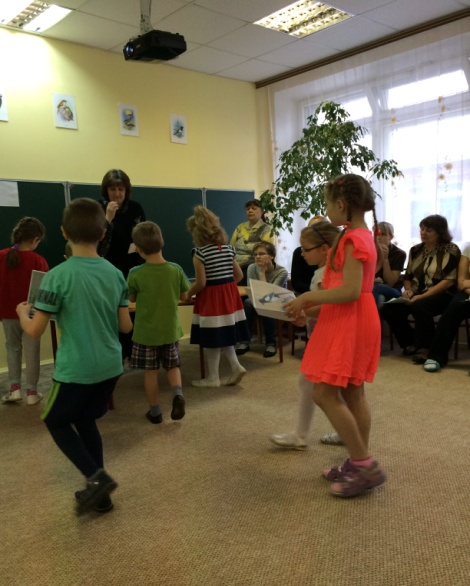 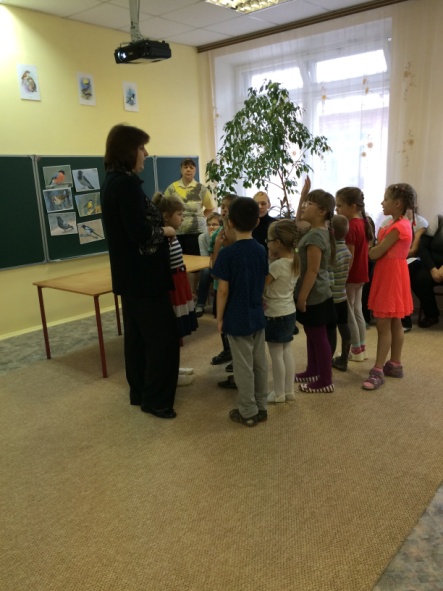 Дети выдвигают версии, воспитатель побуждает детей аргументировать свой ответ. В случае затруднения вос-ль задаёт детям наводящие вопросы:- Какое сейчас время года? ( Зима)- Помните, когда мы с вами наблюдали за птицами на участке, то заметили, что их стало меньше? Куда же они подевались? (улетели в тёплые края)- Как называются эти птицы? (перелётные)-А как называются птицы, которые остаются зимовать в своём крае? (зимующие)- Какие птицы не смогут  прилететь зимой на праздник? Назовите их, (журавль, скворец, лебедь)-Выберите фотографии зимующих птиц и отнесите их магнитной доске. Фотографии этих птиц остаются на доске до конца занятия.Воспитатель благодарит детей и говорит, что благодаря им список приглашённых гостей составлен.Воспитатель собирает детей около себя и говорит, что к выбору продуктов для  угощения пернатых надо подходить ответственно: существуют продукты, от которых птицы могут заболеть или даже погибнуть.-Как вы думаете, какие продукты вредны для птиц? (дети называют свои варианты)Вос-ль подводит итог: в первую очередь это всё жареное, солёное и сладкое. Белый хлеб тоже не лучший корм для птиц, если им угощать, то только изредка и в небольшом количестве.- А какие продукты полезны?Вос-ль предлагает детям заполнить бланк заказа продуктов  для отправки на кухню. Дети садятся за столы. Перед каждым из них лежат листы (бланки заказов) и простой карандаш.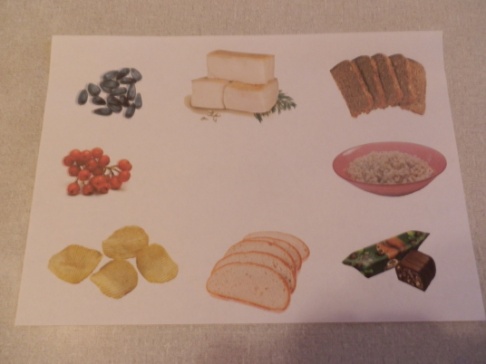 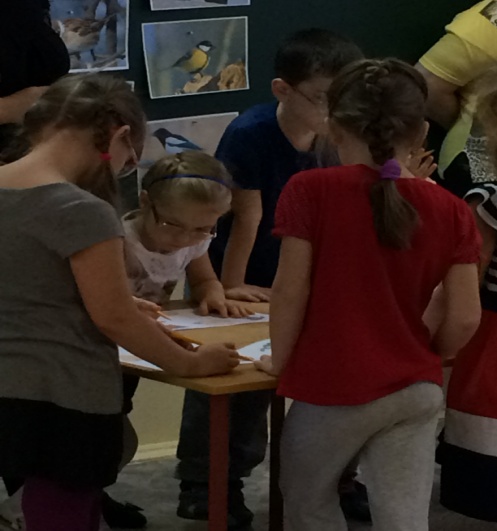 - Назовите продукты, обозначенные в бланке заказов. ( Дети называют продукты, которые изображены на бланках : семечки, ягоды, чёрный хлеб, белый хлеб, сало, чипсы, перловая крупа, конфета.) Воспитатель предлагает обвести продукты, которыми можно кормить птиц, и зачеркнуть те, которые вредны для пернатых. Детям предоставляется самостоятельность.После выполнения задания все вместе его проверяют.  Затем  вос-ль размещает на доске свой вариант бланка.  Дети  сверяют свои бланки с образцом и если нужно исправляют ошибки.Бланки собираются и отправляются на кухню.Воспитатель собирает детей вокруг себя  и  предлагает поиграть, пока на кухне формируется заказ.Зрительная гимнастика: в верхней части стены висят картинки с изображением зимующих птиц.  Воспитатель называет в разном порядке птиц, а дети переводят взгляд, не поворачивая головы.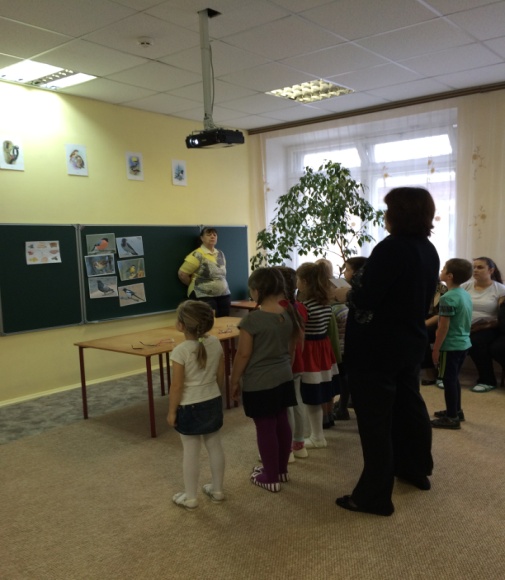 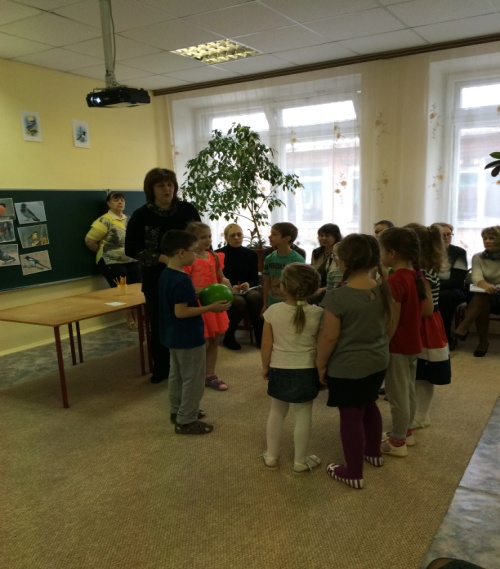 Игра с мячом “ Что умеют делать птицы “Дети встают в круг, передают мяч друг другу и называют, что умеют делать птицы: летать, клевать, прыгать, ходить, петь, чистить пёрышки, вить гнёзда, высиживать яйца, заботиться о птенцах, спать, пить, сидеть на ветке, искать корм и пр.После игры вос-ль говорит, что заказ доставлен и предлагает проверить, ничего ли не перепутали повара.Дети подходят к столу, на котором стоит поднос с продуктами (семечки, ягоды, миска с крошками белого хлеба, несолёное сало, миска с перловой крупой, солёный огурец).- Всё ли верно нам прислали?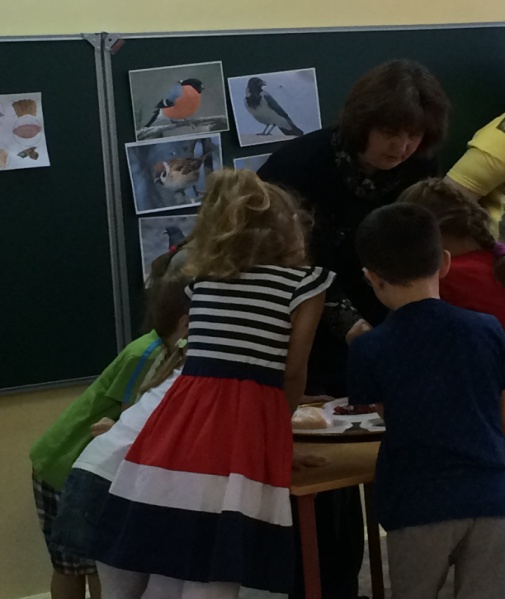 - Почему солёный огурец лишний?Принимается решение вернуть солёный огурец на кухню.- Продукты с кухни прислали, но Синичка переживает, сможет ли порадовать угощением каждого из гостей, ведь у каждой птички своё любимое лакомство, и в праздник хочется угодить каждому гостю, порадовать каждую птицу.Воспитатель предлагает детям помочь Синице подобрать любимое лакомство для каждой птицы.- Можете ли вы с уверенностью и правильно сказать, какие  лакомства предпочитает каждая из птиц?- Почему вы даёте разные ответы? (Потому что не знаем точного ответа.)- Значит, что вам сейчас нужно узнать? (Чем питается каждая птица)-Как это можно узнать? (спросить у того кто знает, посмотреть в интернете, прочитать в книге…)Воспитатель предлагает посмотреть видеоэнциклопедию.На слайдах будет изображение птицы и краткая информация о её питании.11 слайд – чем питается воробей.Летом воробей поедает много вредных насекомых.  Зимой  он любит лакомиться семенами сорняков, различными зёрнышками, ягодами, крошками хлеба. Перловка для воробья слишком жёсткая.12 слайд – чем питается ворона.Ворона – всеядная птица.  Она поедает разных насекомых, грызунов, ящериц, лягушек, рыб. Зиму вороны проводят вблизи с жильём человека.  Кормятся на помойках и свалках пищевыми остатками. Ворона  очень любит семечки подсолнечника.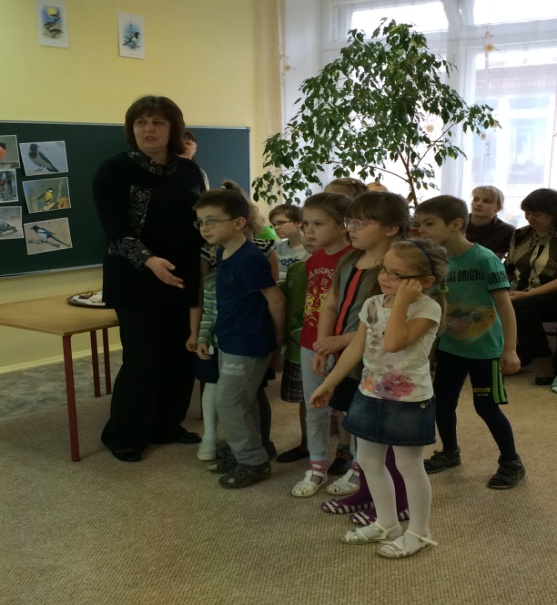 13 слайд – чем питается  сорока.Корм сорок разнообразен.  Сорока пожирает насекомых, мелких зверей и птиц.  Очень любит ягоды, фрукты и несолёное сало. 14 слайд – чем питается снегирь.Снегирь – птица доверчивая, спокойная, неповоротливая, часами неподвижно сидящая на дереве.  Эта птица украшает нашу зимнюю природу своим ярким оперением.  Питается ягодами рябины, семенами лиственных и хвойных деревьев.15 слайд – чем питается голубь.Голубь – это птица, ставшая символом мира и дружбы.  Живут голуби  и в лесах, и в городах.  Голуби настолько привыкли к человеку, что ходят по земле буквально под ногами людей.  Любят зерно, крупу и хлебные крошки.16 слайд – чем питается синица.Синица - очень прожорливая птица.  Охотится  за насекомыми, не пропустит  и личинки насекомых, и птичьи яйца.  Зимой синичек подкармливают семечками и их любимым лакомством – несолёным салом.Во время и после просмотра слайдов воспитатель задаёт вопросы для уточнения и закрепления знаний по теме “ чем питаются птицы ”- А теперь настало время накормить всех птиц , прилетевших на праздник.Дети подходят к столам, где лежат листы с изображением птиц и кормом.  Задание: соединить  линией каждую птицу с её любимым кормом.Дети выполняют задание.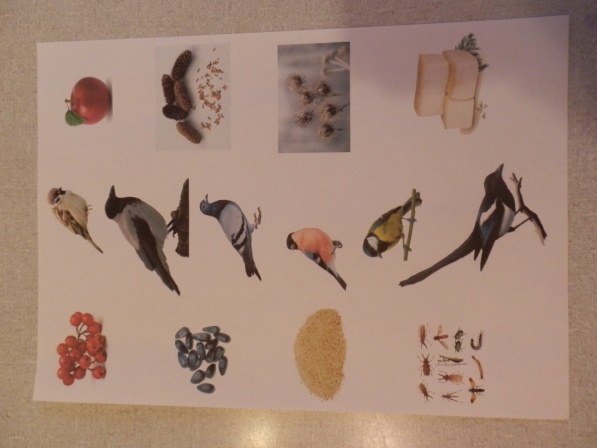 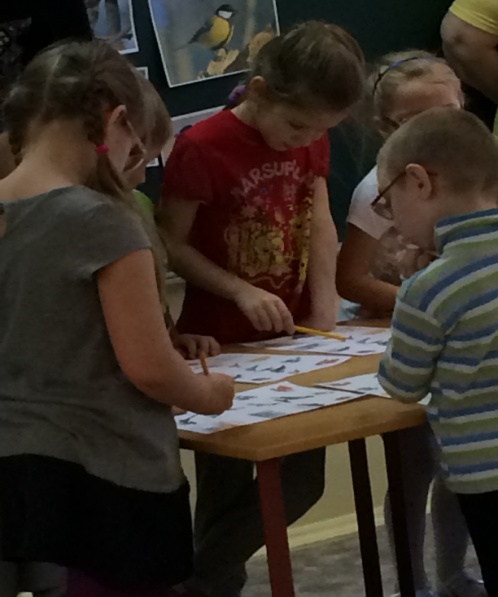 Воспитатель хвалит детей и говорит, что ни одна птица не осталась без угощения.  Синичка дарит вам за это игру “ разрезные картинки” (тема – птицы).  Дети играют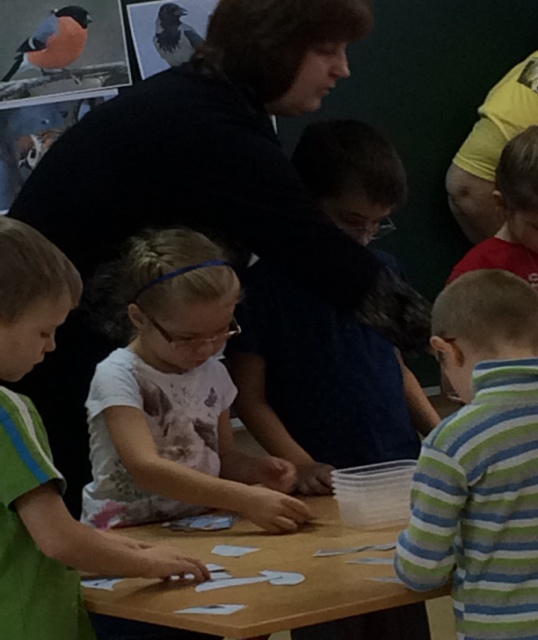 Воспитатель собирает детей вокруг себя.- Кому мы сегодня помогали?  - Вы смогли ей помочь?  Что вы для этого делали? ( составляли список гостей, помогали составлять бланк заказов, подбирать любимый корм для каждой птички…)- А почему вы смогли помочь синичке устроить праздник? ( много знаем , умеем, мы умные, дружные…)- Что было самым трудным для вас?- Что больше всего понравилось?-Сегодня вы молодцы! Вам удалось помочь синице потому, что вы знаете, какие продукты полезны, а какие вредны для птиц, потому, что вы узнали какой корм, любит каждая птица. Я знала, что вам это по силам. Спасибо.